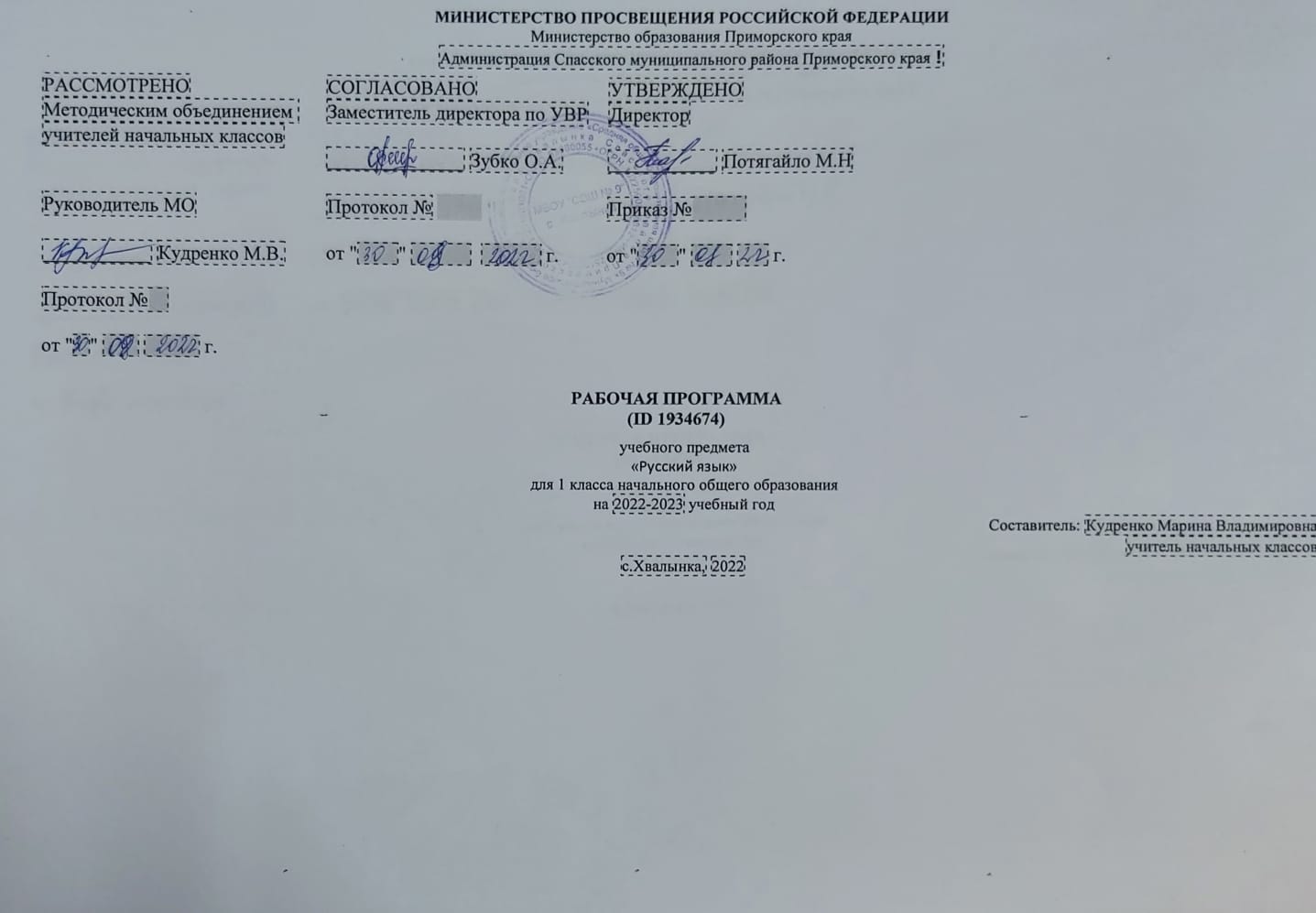 МИНИСТЕРСТВОПРОСВЕЩЕНИЯРОССИЙСКОЙФЕДЕРАЦИИМуниципальное бюджетное общеобразовательное учреждение средняя общеобразовательная школа №9с. Хвалынка МБОУСОШ  № 9 с.ХвалынкаУТВЕРЖДАЮ ДиректорМБОУСОШ № 9с. Хвалынка _________ Потягайло М.Н.Приказ№ ________от"___"	__________20	г.РАБОЧАЯПРОГРАММА(ID 558705)учебногопредмета«Русский язык»для1 классаначальногообщего образования на2022-2023учебный годСоставитель:Кудренко Марина владимировнаучитель начальных классовс. Хвалынка 2022Рабочая программа учебного предмета «Русский язык» для обучающихся 1классов на уровне начального общего образования составлена на основе Требованийк результатам освоения программы начального общего образования Федеральногогосударственногообразовательногостандартаначальногообщегообразования(далее—ФГОСНОО),атакжеориентировананацелевыеприоритеты,сформулированныевПримернойпрограмме воспитания.ОБЩАЯХАРАКТЕРИСТИКАУЧЕБНОГОПРЕДМЕТА"РУССКИЙ ЯЗЫК"Русскийязыкявляетсяосновойвсегопроцессаобучениявначальнойшколе, успехи в его изучении во многом определяют результаты обучающихся подругимпредметам.Русскийязыккаксредствопознаниядействительностиобеспечиваетразвитиеинтеллектуальныхитворческихспособностеймладшихшкольников,формируетуменияизвлекатьианализироватьинформациюизразличныхтекстов,навыкисамостоятельнойучебнойдеятельности.Предмет«Русский язык» обладает значительным потенциалом в развитии функциональнойграмотности младших школьников, особенно таких её компонентов, как языковая,коммуникативная,читательская,общекультурнаяисоциальнаяграмотность.Первичное знакомство с системой русского языка, богатством его выразительныхвозможностей,развитиеуменияправильноиэффективноиспользоватьрусскийязыквразличныхсферахиситуацияхобщенияспособствуютуспешнойсоциализациимладшегошкольника.Русскийязык,выполняясвоибазовыефункции общения и выражения мысли, обеспечивает межличностное и социальноевзаимодействие,участвуетвформированиисамосознанияимировоззренияличности,являетсяважнейшимсредствомхраненияипередачиинформации,культурныхтрадиций,историирусскогонародаидругихнародовРоссии.Свободноевладениеязыком,умениевыбиратьнужныеязыковыесредствавомногом определяют возможность адекватного самовыражения взглядов, мыслей,чувств, проявления себя в различных жизненно важных для человека областях.Изучениерусскогоязыкаобладаетогромнымпотенциаломприсвоениятрадиционных социокультурных и духовнонравственных ценностей, принятых вобществеправилинормповедения,втомчислеречевого,чтоспособствуетформированию внутренней позиции личности. Личностные достижения младшегошкольниканепосредственносвязанысосознаниемязыкакакявлениянациональнойкультуры,пониманиемсвязиязыкаимировоззрениянарода.Значимымиличностнымирезультатамиявляютсяразвитиеустойчивогопознавательногоинтересакизучениюрусскогоязыка,формированиеответственностизасохранениечистотырусскогоязыка.Достижениеэтихличностныхрезультатов—длительныйпроцесс,разворачивающийсянапротяженииизучения содержанияпредмета.Центральнойидеей  конструирования  содержания  и  планируемыхрезультатов обучения является признание равной значимости работы по изучениюсистемыязыкаиработыпосовершенствованиюречимладшихшкольников.Языковойматериалпризвансформироватьпервоначальныепредставленияоструктуре русского языка, способствовать усвоению норм русского литературногоязыка, орфографических и пунктуационных правил. Развитие устной и письменнойречи младших школьников направлено на решение практической задачи развитиявсех видов речевой деятельности, отработку навыков использования усвоенныхнорм русского литературного языка, речевых норм и правил речевого этикета впроцессеустногоиписьменногообщения.Рядзадачпосовершенствованиюречевой деятельности решаются совместно с учебным предметом «Литературноечтение».Общеечислочасов,отведённыхнаизучение«Русскогоязыка»,в1классе—165ч.ЦЕЛИИЗУЧЕНИЯУЧЕБНОГОПРЕДМЕТА"РУССКИЙЯЗЫК"В начальной школе изучение русского языка имеет особое значение вразвитиимладшегошкольника.Приобретённыеимзнания,опытвыполненияпредметныхиуниверсальныхдействийнаматериалерусскогоязыкастанутфундаментом обучения в основном звене школы, а также будут востребованы вжизни.Изучениерусскогоязыкавначальнойшколенаправленонадостижениеследующихцелей:приобретениемладшимишкольникамипервоначальныхпредставленийомногообразииязыковикультурнатерриторииРоссийскойФедерации,оязыкекакоднойизглавныхдуховно‐нравственныхценностейнарода;пониманиеролиязыкакакосновногосредстваобщения;осознаниезначениярусскогоязыкакакгосударственногоязыкаРоссийскойФедерации;пони‐маниеролирусскогоязыкакакязыкамежнациональногообщения;осознание правильной устной и письменной речи как показателя общей культурычеловека;овладениеосновнымивидамиречевойдеятельностинаоснове первоначальных представлений о нормах современного русскоголитературногоязыка:аудированием,говорением,чтением,письмом;овладение первоначальными научными представлениями о системерусскогоязыка:фонетике,графике,лексике,морфемике,морфологииисинтаксисе;обосновныхединицахязыка,ихпризнакахиособенностяхупотребления в речи; использование в речевой деятельности норм современногорусскоголитературногоязыка(орфоэпических,лексических,грамматических,орфографических,пунктуационных) иречевого этикета;развитие  функциональной   грамотности,   готовности   к успешномувзаимодействиюсизменяющимсямиромидальнейшемууспешномуобразованию.В начальной школе изучение русского языка имеет особое значение вразвитиимладшегошкольника.Приобретённыеимзнания,опытвыполненияпредметныхиуниверсальныхдействийнаматериалерусскогоязыкастанутфундаментом обучения в основном звене школы, а также будут востребованы вжизни.Изучениерусскогоязыкавначальнойшколенаправленонадостижениеследующихцелей:приобретениемладшимишкольникамипервоначальныхпредставленийомногообразииязыковикультурнатерриторииРоссийскойФедерации,оязыкекакоднойизглавныхдуховно‐нравственныхценностейнарода;пониманиеролиязыкакакосновногосредстваобщения;осознаниезначениярусскогоязыкакакгосударственногоязыкаРоссийскойФедерации;пони‐маниеролирусскогоязыкакакязыкамежнациональногообщения;осознание правильной устной и письменной речи как показателя общей культурычеловека;овладениеосновнымивидамиречевойдеятельностинаоснове первоначальных представлений о нормах современного русскоголитературногоязыка:аудированием,говорением,чтением,письмом;овладение первоначальными научными представлениями о системерусскогоязыка:фонетике,графике,лексике,морфемике,морфологииисинтаксисе;обосновныхединицахязыка,ихпризнакахиособенностяхупотребления в речи; использование в речевой деятельности норм современногорусскоголитературногоязыка(орфоэпических,лексических,грамматических,орфографических,пунктуационных)иречевого этикета;развитиефункциональнойграмотности,готовностикуспешномувзаимодействиюсизменяющимсямиромидальнейшемууспешномуобразованию.СОДЕРЖАНИЕУЧЕБНОГОПРЕДМЕТАОбучениеграмотеРазвитиеречиСоставление небольших рассказов повествовательного характера по сериисюжетныхкартинок,материаламсобственныхигр,занятий,наблюдений.Пониманиетекстаприегопрослушиваниииприсамостоятельномчтениивслух.СловоипредложениеРазличение слова и предложения. Работа с предложением: выделение слов,изменениеихпорядка.Восприятиесловакакобъектаизучения,материаладляанализа.Наблюдение надзначением слова.ФонетикаЗвукиречи.Единствозвуковогосоставасловаиегозначения.Установлениепоследовательностизвуковвсловеиколичествазвуков.Сопоставление слов, различающихся одним или несколькими звуками. Звуковойанализслова,работасозвуковымимоделями:построениемоделизвуковогосоставаслова,подборслов,соответствующихзаданноймодели.Различениегласных и согласных звуков, гласных ударных и безударных, согласных твёрдых имягких, звонких и глухих. Определение места ударения. Слог как минимальнаяпроизносительнаяединица.Количествослоговвслове.Ударныйслог.ГрафикаРазличениезвукаибуквы:буквакакзнакзвука.Слоговойпринципрусской графики. Буквы гласных как показатель твёрдости — мягкости согласныхзвуков.Функциибукве,ё,ю,я.Мягкийзнаккакпоказательмягкостипредшествующего со гласного звука в конце слова. Последовательность букв врусскомалфавите.ЧтениеСлоговоечтение(ориентациянабукву,обозначающуюгласныйзвук).Плавноеслоговоечтениеичтениецелымисловамисоскоростью,соответствующейиндивидуальномутемпу.Чтениесинтонациямиипаузамивсоответствиисознакамипрепинания.Осознанноечтениеслов,словосочетаний,предложений.Выразительноечтениенаматериаленебольшихпрозаическихтекстов и стихотворений. Орфоэпическое чтение (при переходе к чтению целымисловами). Орфографическое чтение (проговаривание) как средство самоконтроляприписьмеподдиктовкуи при списывании.ПисьмоОриентация на пространстве листа в тетради и на пространстве класснойдоски.Гигиеническиетребования,которыенеобходимособлюдатьвовремяписьма.Начертаниеписьменныхпрописныхистрочныхбукв.Письмобукв,буквосочетаний, слогов, слов, предложений с соблюдением гигиенических норм.Письморазборчивым,аккуратнымпочерком.Письмоподдиктовкусловипредложений, написание которых не расходится с их произношением. Приёмы ипоследовательностьправильногосписываниятекста.Функциянебуквенныхграфических средств: пробеламеждусловами,знакапереноса.ОрфографияипунктуацияПравилаправописанияиихприменение:раздельноенаписаниеслов;обозначениегласныхпослешипящихвсочетанияхжи,ши(вположенииподударением),ча,ща,чу,щу;прописнаябуквавначале предложения,вименахсобственных(именалюдей,кличкиживотных);переноссловпослогамбезстечениясогласных; знаки препинаниявконцепредложения.СИСТЕМАТИЧЕСКИЙКУРСОбщиесведенияоязыкеЯзыккакосновноесредствочеловеческогообщения.Целии  ситуацииФонетикаЗвукиречи.Гласныеисогласныезвуки,ихразличение.Ударениевслове.Гласные ударные и безударные. Твёрдые и мягкие согласные звуки, их различение.Звонкие и глухие согласные звуки, их различение. Согласный звук [й’] и гласныйзвук [и]. Шипящие [ж], [ш], [ч’], [щ’]. Слог. Количество слогов в слове. Ударныйслог.Деление словна слоги(простые случаи,безстечениясогласных).ГрафикаЗвукибуква.Различениезвуковибукв.Обозначениенаписьметвёрдости согласных звуков буквами а, о, у, ы, э; слова с буквой э. Обозначение написьме мягкости согласных звуков буквами е, ё, ю, я, и. Функции букв е, ё, ю, я.Мягкий знак как показатель мягкости предшествующего согласного звука в концеслова.Установлениесоотношениязвуковогоибуквенногосоставасловавсловахтипастол,конь.Небуквенныеграфическиесредства:пробелмеждусловами,знакпереноса.Русскийалфавит:правильноеназваниебукв,ихпоследовательность.Использованиеалфавитадляупорядоченияспискаслов.ОрфоэпияПроизношениезвуковисочетанийзвуков,ударениевсловахвсоответствииснормамисовременногорусскоголитературногоязыка(наограниченномперечнеслов,отрабатываемомвучебнике).ЛексикаСлово как единица языка (ознакомление). Слово как название предмета,признака предмета, действия предмета (ознакомление). Выявление слов, значениекоторых требуетуточнения.СинтаксисПредложениекакединицаязыка(ознакомление).Слово,предложение(наблюдение над сходством и различием). Установление связи слов в предложенииприпомощи смысловыхвопросов.Восстановлениедеформированныхпредложений.Составлениепредложенийизнабораформслов.ОрфографияипунктуацияПравилаправописанияиихприменение:раздельноенаписаниесловвпредложении;прописная буквав началепредложенияив именахсобственных:вименахифамилияхлюдей,кличкахживотных;переносслов(безучётаморфемногочлененияслова);гласныепослешипящихвсочетанияхжи,ши(вположенииподударением),ча,ща,чу,щу;сочетаниячк,чн;словаснепроверяемымигласными и согласными(переченьслов ворфографическомсловареучебника);знакипрепинаниявконцепредложения:точка,вопросительныйивосклицательныйзнаки.Алгоритмсписываниятекста.РазвитиеречиРечькакосновнаяформаобщениямежду людьми.Тексткакединицаречи (ознакомление). Ситуация общения: цель общения, с кем и где происходитобщение.Ситуацииустногообщения(чтение диалогов по ролям, просмотр видеоматериалов, прослушиваниеаудиозаписи). Нормы речевого этикета в ситуациях учебного и бытового общения(приветствие,прощание,извинение,благодарность,обращениеспросьбой).ПЛАНИРУЕМЫЕОБРАЗОВАТЕЛЬНЫЕРЕЗУЛЬТАТЫИзучениерусскогоязыкав1классенаправленонадостижениеобучающимися личностных, метапредметных и предметных результатов освоенияучебного предмета.ЛИЧНОСТНЫЕРЕЗУЛЬТАТЫВрезультатеизученияпредмета«Русскийязык»вначальнойшколеуобучающегосябудутсформированыследующиеличностныеновообразованиягражданско-патриотическоговоспитания:становление ценностного отношения к своей Родине — России, втом числе через изучение русского языка, отражающего историю и культурустраны;осознаниесвоейэтнокультурнойироссийскойгражданскойидентичности,пониманиеролирусскогоязыкакакгосударственногоязыкаРоссийскойФедерациииязыкамежнациональногообщениянародовРоссии;сопричастность к прошлому, настоящему и будущему своей страны иродногокрая,втомчислечерезобсуждениеситуацийприработесхудожественнымипроизведениями;уважениексвоемуидругимнародам,формируемоевтомчисленаосновепримеровизхудожественныхпроизведений;первоначальные представления о человеке как члене общества, оправахиответственности,уваженииидостоинствечеловека,онравственноэтическихнормахповеденияиправилахмежличностныхотношений,втомчислеотражённых вхудожественных произведениях;духовно-нравственноговоспитания:признание индивидуальности каждого человека с опорой насобственныйжизненныйи читательский опыт;проявление сопереживания, уважения и доброжелательности, в томчисле с использованием адекватных языковых средств для выражения своегосостоянияи чувств;неприятиелюбых форм поведения,направленныхна причинениефизическогоиморальноговредадругимлюдям(втомчислесвязанногосиспользованиемнедопустимыхсредствязыка);эстетическоговоспитания:уважительное отношение и интерес к художественной культуре,восприимчивость к разным видам искусства, традициям и творчеству своего идругихнародов;стремлениексамовыражениювразныхвидаххудожественнойдеятельности, в том числе в искусстве слова;осознание важности русскогоязыкакак средстваобщенияи самовыражения;физическоговоспитания,формированиякультурыздоровьяиэмоциональногоблагополучия:соблюдение правил здорового и безопасного (для себя и другихлюдей) образа жизни в окружающей среде (в том числе информационной)припоискедополнительнойинформациивпроцессеязыковогообразования;бережное отношение к физическому и психическому здоровью,проявляющееся в выборе приемлемых способов речевого самовыражения исоблюдениинормречевогоэтикетаиправилобщения;трудовоговоспитания:осознание ценности труда в жизни человека и общества (в том числеблагодаряпримерамизхудожественныхпроизведений),ответственноепотреблениеибережноеотношениекрезультатамтруда,навыкиучастиявразличныхвидахтрудовойдеятельности,интерескразличнымпрофессиям,возникающийприобсуждении примеровизхудожественных произведений;экологическоговоспитания:бережноеотношениекприроде,формируемоевпроцессеработыстекстами;неприятиедействий,приносящихейвред;ценностинаучногопознания:первоначальные представления о научной картине мира (в томчислепервоначальныепредставленияосистемеязыкакакоднойизсоставляющихцелостнойнаучнойкартинымира);познавательныеинтересы,активность,инициативность,любознательность и самостоятельность в познании, в том числе познавательныйинтерескизучениюрусскогоязыка,активностьисамостоятельностьвегопознании.МЕТАПРЕДМЕТНЫЕРЕЗУЛЬТАТЫВрезультатеизученияпредмета«Русскийязык»вначальнойшколеуобучающегосябудутсформированыследующиепознавательныеуниверсальныеучебныедействия.Базовыелогическиедействия:сравниватьразличныеязыковыеединицы(звуки,слова,предложения, тексты), устанавливать основания для сравнения языковых единиц(частеречная принадлежность, грамматический признак, лексическое значение идр.); устанавливатьаналогии языковыхединиц;объединятьобъекты(языковыеединицы)поопределённомупризнаку;определятьсущественныйпризнакдляклассификацииязыковыхединиц (звуков, частей речи, предложений, текстов); классифицировать языковыеединицы;находить в языковом материале закономерности и противоречиянаосновепредложенногоучителемалгоритманаблюдения;анализироватьалгоритмдействийприработесязыковымиединицами,самостоятельновыделятьучебныеоперациипри анализе языковых единиц;выявлятьнедостатокинформациидлярешенияучебнойипрактическойзадачинаосновепредложенногоалгоритма,формулироватьзапросна дополнительнуюинформацию;устанавливатьпричинноследственныесвязивситуацияхнаблюдениязаязыковымматериалом,делатьвыводы.Базовыеисследовательскиедействия:спомощьюучителяформулироватьцель,планироватьизмененияязыковогообъекта,речевойситуации;сравниватьнескольковариантоввыполнениязадания,выбиратьнаиболееподходящий(наосновепредложенныхкритериев);проводитьпопредложенномупланунесложноелингвистическое мини-исследование, выполнять по предложенному планупроектноезадание;формулировать выводы и подкреплять их доказательствами на основерезультатов проведённого наблюдения за языковым материалом (классификации,сравнения, исследования); формулировать с помощью учителя вопросы в процессеанализапредложенногоязыковогоматериала;прогнозировать	возможное	развитие	процессов,	событий	и	ихпоследствияваналогичныхилисходныхситуациях.Работасинформацией:выбиратьисточникполученияинформации:нужныйсловарьдляполучениязапрашиваемой информации,для уточнения;согласнозаданномуалгоритмунаходитьпредставленнуювявном	виде		информацию	в	предложенном  источнике:	в словарях,справочниках;распознаватьдостовернуюинедостовернуюинформациюсамостоятельно или на основании предложенного учителем способа её проверки(обращаяськсловарям,справочникам,учебнику);соблюдатьспомощьювзрослых(педагогическихработников,родителей,законныхпредставителей)правилаинформационнойбезопасностиприпоиске информации в Интернете (информации о написании и произношениислова,означениислова,опроисхождениислова,осинонимах слова);анализировать и создавать текстовую, видео, графическую,звуковуюинформациювсоответствиисучебной задачей;понимать лингвистическую информацию, зафиксированную ввидетаблиц,схем;самостоятельносоздаватьсхемы,таблицыдляпредставлениялингвистическойинформации.КконцуобучениявначальнойшколеуобучающегосяформируютсякоммуникативныеуниверсальныеучебныедействияОбщение:восприниматьиформулироватьсуждения,выражатьэмоциивсоответствиисцелямииусловиямиобщения взнакомой среде;проявлятьуважительноеотношениексобеседнику,соблюдатьправилаведениядиалогиидискуссии;признаватьвозможностьсуществованияразныхточекзрения;корректноиаргументированновысказыватьсвоёмнение;строитьречевоевысказываниевсоответствииспоставленнойзадачей;создаватьустныеиписьменныетексты(описание,рассуждение,повествование)всоответствии сречевойситуацией;готовитьнебольшиепубличныевыступленияорезультатахпарной и групповой работы, о результатах наблюдения, выполненного мини-исследования,проектногозадания;подбиратьиллюстративныйматериал(рисунки,фото,плакаты)ктекстувыступления.Кконцуобучениявначальнойшколеуобучающегосяформируютсярегулятивныеуниверсальныеучебныедействия.Самоорганизация:планироватьдействияпорешениюучебнойзадачидляполучениярезультата;выстраиватьпоследовательностьвыбранныхдействий.Самоконтроль:устанавливатьпричиныуспеха/неудачучебнойдеятельности;корректироватьсвоиучебныедействиядляпреодоленияречевыхиорфографическихошибок;соотносить результат деятельности с поставленной учебнойзадачейповыделению,характеристике,использованиюязыковыхединиц;находить ошибку, допущенную при работе с языковымматериалом,находитьорфографическуюипунктуационнуюошибку;сравниватьрезультатысвоейдеятельностиидеятельностиодноклассников,объективнооцениватьихпо предложеннымкритериям.Совместнаядеятельность:формулироватькраткосрочныеидолгосрочныецели(индивидуальные с учётом участия в коллективных задачах) в стандартной(типовой)ситуациинаосновепредложенногоучителемформатапланирования,распределенияпромежуточных шаговисроков;приниматьцельсовместнойдеятельности,коллективностроитьдействияпоеёдостижению:распределятьроли,договариваться,обсуждатьпроцессирезультатсовместной работы;проявлять	готовность	руководить,	выполнять	поручения,подчиняться,самостоятельноразрешатьконфликты;ответственновыполнятьсвоючастьработы;оцениватьсвойвкладвобщийрезультат;выполнятьсовместныепроектныезаданиясопоройнапредложенныеобразцы.ПРЕДМЕТНЫЕРЕЗУЛЬТАТЫКконцуобучениявпервомклассеобучающийсянаучится:различатьсловоипредложение;вычленятьсловаизпредложений;вычленятьзвукиизслова;различатьгласныеисогласныезвуки(втомчислеразличатьвсловесогласныйзвук[й’]игласный звук [и]);различатьударныеибезударныегласныезвуки;различатьсогласныезвуки:мягкиеитвёрдые,звонкиеиглухие(внесловаивслове);различатьпонятия«звук»и«буква»;определять количество слогов в слове; делить слова на слоги(простые случаи: слова без стечения согласных); определять в слове ударныйслог;обозначать на письме мягкость согласных звуков буквами е, ё, ю, я ибуквой ьвконце слова;правильно называть буквы русского алфавита; использовать знаниепоследовательностибукврусскогоалфавитадляупорядочениянебольшогоспискаслов;писатьаккуратнымразборчивымпочеркомбезискаженийпрописныеистрочныебуквы,соединения букв,слова;применять изученные правила правописания: раздельное написаниесловвпредложении;знакипрепинаниявконцепредложения:точка,вопросительный и восклицательный знаки; прописная буква в начале предложенияи в именах собственных (имена, фамилии, клички животных); перенос слов послогам (простые случаи: слова из слогов типа «согласный + гласный»); гласныепосле шипящих в сочетанияхжи, ши(в положении под ударением),ча, ща, чу,щу;непроверяемыегласныеисогласные(переченьсловворфографическомсловареучебника);правильносписывать(безпропусковиискаженийбукв)словаипредложения,текстыобъёмомне более25 слов;писать под диктовку (без пропусков и искажений букв) слова,предложения из 3—5 слов, тексты объёмом не более 20 слов, правописаниекоторых нерасходится спроизношением;находитьиисправлятьошибкинаизученныеправила,описки;пониматьпрослушанныйтекст;читатьвслухипросебя(спониманием)короткиетекстыссоблюдением интонации и пауз в соответствии со знаками препинания в концепредложения;находитьвтекстеслова,значениекоторыхтребуетуточнения;составлятьпредложениеизнабораформслов;устносоставлятьтекстиз3—5предложенийпосюжетнымкартинкаминаблюдениям;использоватьизученныепонятиявпроцессерешенияучебныхзадач.ТЕМАТИЧЕСКОЕПЛАНИРОВАНИЕПОУРОЧНОЕПЛАНИРОВАНИЕУЧЕБНО-МЕТОДИЧЕСКОЕОБЕСПЕЧЕНИЕОБРАЗОВАТЕЛЬНОГОПРОЦЕССАОБЯЗАТЕЛЬНЫЕУЧЕБНЫЕМАТЕРИАЛЫДЛЯУЧЕНИКАКлимановаЛ.Ф.,МакееваС.Г.БабушкинаТ.В.,Русскийязык.Учебник.1класс.Акционерноеобщество«Издательство«Просвещение»;Мойалфавит.Прописи.1класс.В4-хчастях;КлимановаЛ.Ф.;Абрамов А.В.;ПудиковаН.А.;МЕТОДИЧЕСКИЕМАТЕРИАЛЫДЛЯУЧИТЕЛЯРусскийязык.Методическоепособиеспоурочнымиразработками.1класс,КлимановаЛ.Ф.,МакееваС.Г.«Единоеокнодоступа кобразовательнымресурсам»-http://windows.edu/ru«Единаяколлекцияцифровыхобразовательныхресурсов»-http://school-collektion.edu/ru«Федеральныйцентринформационныхобразовательныхресурсов»-http://fcior.edu.ru,http://eor.edu.ruКаталогобразовательныхресурсовсетиИнтернетдляшколыhttp://katalog.iot.ru/Библиотекаматериаловдляначальнойшколыhttp://www.nachalka.com/bibliotekaMеtodkabinet.eu:информационно-методическийкабинетhttp://www.metodkabinet.eu/Каталогобразовательныхресурсовсети«Интернет»http://catalog.iot.ruРоссийскийобразовательныйпорталhttp://www.school.edu.ruПортал«Российскоеобразованиеhttp://www.edu.ruОбразовательныеИнтернет-порталыСайтМинистерстваобразованияинаукиРФhttp://www.mon.gov.ruСайтРособразованияhttp://www.ed.gov.ruФедеральныйпортал«Российскоеобразование»http://www.edu.ruРоссийскийобразовательныйпорталhttp://www.school.edu.ruФедеральныйГосударственныйОбразовательныйСтандартhttp://standart.edu.ru/Портал"Начальнаяшкола"http://nachalka.edu.ru/Портал"ВведениеФГОСНОО"http://nachalka.seminfo.ru/Каталогучебныхизданий,электронногооборудованияиэлектронныхобразовательныхресурсовдляобщегообразованияhttp://www.ndce.edu.ruШкольныйпорталhttp://www.portalschool.ruФедеральныйпортал«Информационно-коммуникационныетехнологиивобразовании»http://www.ict.edu.ruРоссийскийпорталоткрытогообразованияhttp://www.opennet.edu.ruФестивальпедагогическихидейhttp://festival.1september.ruПорталMath.ru:библиотека,медиатека,олимпиады,задачи,научныешколы,историяматематикиhttp://www.math.ruГазета«Математика»ИздательскийДом«Первоесентября»http://www.math.1september.ruМатематикавшколе–консультационныйцентрhttp://www.school.msu.ruСайт«Яидунаурокрусскогоязыка»иэлектронная версиягазеты«Русскийязык»http://www.rus.1september.ruКоллекция«Мироваяхудожественнаякультура»http://www.art.september.ruМузыкальная коллекция Российского общеобразовательного порталаhttp://www.musik.edu.ru19.Портал«МузеиРоссии»http://www.museum.ruУчительскаягазетаwww.ug.ruЖурнал«Начальнаяшкола»www.openworld/schoolГазета«1сентября»www.1september.ruЦИФРОВЫЕОБРАЗОВАТЕЛЬНЫЕРЕСУРСЫИРЕСУРСЫСЕТИИНТЕРНЕТОбразовательная платформа: Учу.ру https://uchi.ru/teachers/stats/mainОбразовательнаяплатформа:Российскаяэлектроннаяшколаhttps://resh.edu.ru/Для учащихсяhttps://www.uchportal.ru/load/47-2-2http://school-collection.edu.ru/http://um-razum.ru/load/uchebnye_prezentacii/nachalnaja_shkola/18http://internet.chgk.info/http://www.vbg.ru/~kvint/im.htmДетскийинтеллектуальныйклуб"Квинт"."Интеллектуальныймарафон"· Музыкальный клубhttp://www.realmusic.ru/http://www.jokeclub.ru/Сайтыдетскихписателей.http://www.mccme.ru/~dima/erunda/naoborot/index.htm- "Всё наоборот" – стихи для детей, собранные Григорием Кружковым.http://www.sf.mksat.net/vk/krapivin_index.htm- Писатель Владислав Крапивин.http://www.literatura1.narod.ru/dmitrij_emets.html- ПисательДмитрийЕмец.http://www.nikitinsky.com.ua-ДетскийписательЮрийНикитинский.Электронныеверсиижурналов.http://e-skazki.narod.ru/index.html-"Сказкадлянарода"-народныеи авторскиесказкиhttp://www.kinder.ru- Каталог детских ресурсов "Kinder.Ru"http://barsuk.lenin.ru-Журналдлядетей"Барсук"http://www.biblioguide.ru/- BiblioГид: всё о детской книгеhttp://www.kostyor.ru/archives.html- Журнал для школьников "Костёр"http://murzilka.km.ru- Детскийжурнал"Мурзилка"http://vkids.km.ru/-Детскаястраничка"КириллаиМефодия".Чат,игры,призы,информациядляродителейhttp://www.posnayko.com/index.htm- Журнал "Познайка". Детский игровой журнал. Конкурсы, игры и прочее. Здесь можно найти стихи и песни для детейhttp://www.cofe.ru/read-ka/-"Почитай-ка"-детскийсказочныйжурнал.Сказки,великиесказочники,головоломки,курьезныефактыизжизниученых,конкурслитературноготворчества,калейдоскопнеобычных сведенийизмираживотныхиистории,рассказыолегендарныхвоинахразныхвременинародов.Коллекцииэлектронныхобразовательныхресурсов«Единоеокнодоступа кобразовательнымресурсам»-http://windows.edu/ru«Единаяколлекцияцифровыхобразовательныхресурсов»-http://school-collektion.edu/ru«Федеральныйцентринформационныхобразовательныхресурсов»-http://fcior.edu.ru,http://eor.edu.ruКаталогобразовательныхресурсовсетиИнтернетдляшколыhttp://katalog.iot.ru/Библиотекаматериаловдляначальнойшколыhttp://www.nachalka.com/bibliotekaMеtodkabinet.eu:информационно-методическийкабинетhttp://www.metodkabinet.eu/Каталогобразовательныхресурсовсети«Интернет»http://catalog.iot.ruРоссийскийобразовательныйпорталhttp://www.school.edu.ruПортал«Российскоеобразованиеhttp://www.edu.ruМАТЕРИАЛЬНО-ТЕХНИЧЕСКОЕОБЕСПЕЧЕНИЕОБРАЗОВАТЕЛЬНОГОПРОЦЕССАУЧЕБНОЕОБОРУДОВАНИЕИнтерактивноеоборудование.ИнтерактивнаядоскаSmartboard.Компьютерноеоборудование.Ноутбукучителя.Мультимедийный проектор.Документ-камера.Комплектацияавтоматизированногорабочегоместа(АРМ)ученика.ОБОРУДОВАНИЕДЛЯПРОВЕДЕНИЯПРАКТИЧЕСКИХРАБОТОпорныетаблицыпорусскомуязыку1класс.Касса-веергласных.Касса-веерслогов.Касса-веерсогласных.Наборзвуковыхсхем(раздаточный).Русскийязык(резинка).Комплектдинамическихраздаточныхпособий.Методическоепособие.№п/пНаименованиеразделовитемпрограммыКоличествочасовКоличествочасовКоличествочасовДатаизученияВидыдеятельностиВиды, формыконтроляЭлектронные (цифровые)образовательныересурсы№п/пНаименованиеразделовитемпрограммывсегоконтрольныеработыпрактическиеработыДатаизученияВидыдеятельностиВиды, формыконтроляЭлектронные (цифровые)образовательныересурсыОБУЧЕНИЕГРАМОТЕОБУЧЕНИЕГРАМОТЕОБУЧЕНИЕГРАМОТЕОБУЧЕНИЕГРАМОТЕОБУЧЕНИЕГРАМОТЕОБУЧЕНИЕГРАМОТЕОБУЧЕНИЕГРАМОТЕОБУЧЕНИЕГРАМОТЕОБУЧЕНИЕГРАМОТЕРаздел1.РазвитиеречиРаздел1.РазвитиеречиРаздел1.РазвитиеречиРаздел1.РазвитиеречиРаздел1.РазвитиеречиРаздел1.РазвитиеречиРаздел1.РазвитиеречиРаздел1.РазвитиеречиРаздел1.Развитиеречи1.1.Составлениенебольшихрассказовповествовательногохарактера300.2501.09.2022Работассериейсюжетныхкартинок,Устныйопрос;Образовательнаяплатформа1.1.посериисюжетныхкартинок,материаламсобственныхигр,300.2505.09.2022выстроенныхвправильнойУстныйопрос;Российскаяэлектроннаяшкола:1.1.занятий,наблюдений300.25последовательности:анализУстныйопрос;https://resh.edu.ru/subject/lesson/3766/1.1.300.25изображённыхсобытий,обсуждениеУстныйопрос;1.1.300.25сюжета,составлениеустногорассказасУстныйопрос;1.1.300.25опоройнакартинки;Устныйопрос;ИтогопоразделуИтогопоразделу3Раздел2.ФонетикаРаздел2.ФонетикаРаздел2.ФонетикаРаздел2.ФонетикаРаздел2.ФонетикаРаздел2.ФонетикаРаздел2.ФонетикаРаздел2.ФонетикаРаздел2.Фонетика2.1.Звукиречи.Интонационноевыделениезвукавслове.Определение50006.09.2022Игровоеупражнение«Скажитак,какя»Устныйопрос;Образовательнаяплатформа:Учу.ру2.1.частотногозвукавстихотворении.Называниесловсзаданным50009.09.2022(отрабатываетсяумениевоспроизводитьУстныйопрос;https://uchi.ru/teachers/stats/main2.1.звуком.Дифференциацияблизкихпоакустико-артикуляционным500заданныйучителемобразецинтона‐Устныйопрос;2.1.признакамзвуков500ционноговыделениязвукавслове);Устныйопрос;2.1.500Игровоеупражнение«ЕстьливсловеУстныйопрос;2.1.500заданныйзвук?»(ловитьмячнужноУстныйопрос;2.1.500толькотогда,когдаведущийназываетУстныйопрос;2.1.500словосзаданнымзвуком,Устныйопрос;2.1.500отрабатываетсяумениеопределятьУстныйопрос;2.1.500наличиезаданногозвукавслове);Устныйопрос;2.1.500Играсоревнование «КтозапомнитУстныйопрос;2.1.500большесловсзаданнымзвукомприУстныйопрос;2.1.500прослушиваниистихотворения»;Устныйопрос;2.1.500Упражнение:подборсловсзаданнымУстныйопрос;2.1.500звуком;Устныйопрос;2.1.500Работасмоделью:выбратьнужнуюУстныйопрос;2.1.500модельвзависимостиотместаУстныйопрос;2.1.500заданногозвукавслове(начало,Устныйопрос;2.1.500середина,конецслова);Устныйопрос;2.1.500Совместнаяработа:группировкасловУстныйопрос;2.1.500попервомузвуку(попоследнемузвуку),Устныйопрос;2.1.500поналичиюблизкихвакустико-Устныйопрос;2.1.500артикуляционномотношениизвуковУстныйопрос;2.1.500([н]—[м],[р]—[л],[с]—[ш]идр.);Устныйопрос;2.1.500Игра«Живыезвуки»:моделированиеУстныйопрос;2.1.500звуковогосоставасловавигровыхУстныйопрос;2.1.500ситуациях;Устныйопрос;2.2.Установлениепоследовательностизвуковвсловеиколичества50312.09.2022Игра«Живыезвуки»:моделированиеУстныйопрос;Образовательнаяплатформа:Учу.ру2.2.звуков.Сопоставлениеслов,различающихсяоднимили50315.09.2022звуковогосоставасловавигровыхУстныйопрос;https://uchi.ru/teachers/stats/main2.2.несколькимизвуками.Звуковойанализслова,работасозвуковыми503ситуациях;Устныйопрос;2.2.моделями:построениемоделизвуковогосоставаслова,подбор503МоделированиезвуковогосоставасловУстныйопрос;2.2.слов,соответствующихзаданноймодели.503сиспользованиемфишек разногоцветаУстныйопрос;2.2.503дляфиксациикачественныхУстныйопрос;2.2.503характеристикзвуков;Устныйопрос;2.2.503Совместноевыполнениезадания:Устныйопрос;2.2.503проанализироватьпредложеннуюУстныйопрос;2.2.503модельзвуковогосоставасловаиУстныйопрос;2.2.503рассказатьоней;Устныйопрос;2.2.503Творческоезадание:подборслов,Устныйопрос;2.2.503соответствующихзаданноймодели;Устныйопрос;2.3.Особенностьгласныхзвуков.Особенностьсогласныхзвуков.50216.09.2022КомментированноевыполнениеУстныйопрос;Образовательнаяплатформа:Учу.ру2.3.Различениегласныхисогласныхзвуков.Определениеместа50221.09.2022задания:группировказвуковпоУстныйопрос;https://uchi.ru/teachers/stats/main2.3.ударения.Различениегласныхударныхибезударных.Ударный502заданномуоснованию(например,Устныйопрос;2.3.слог502твёрдые—мягкиесогласныезвуки);Устныйопрос;2.3.502Учебныйдиалог«ЧемгласныезвукиУстныйопрос;2.3.502отличаютсяпопроизношениюотУстныйопрос;2.3.502согласныхзвуков?»;какрезультатУстныйопрос;2.3.502участиявдиалоге:различениегласныхУстныйопрос;2.3.502исогласныхзвуковпоУстныйопрос;2.3.502отсутствию/наличиюпреграды;Устныйопрос;2.3.502Совместнаяработа:характеристикаУстныйопрос;2.3.502особенностейгласных,согласныхУстныйопрос;2.3.502звуков,обоснованиесвоейточкиУстныйопрос;2.3.502зрения,выслушиваниеодноклассников;Устныйопрос;2.3.502КомментированноевыполнениеУстныйопрос;2.3.502упражненияпоопределениюколичестваУстныйопрос;2.3.502слоговвслове,приведениеУстныйопрос;2.3.502доказательства;Устныйопрос;2.3.502Работавпарах:подборсловсзаданнымУстныйопрос;2.3.502количествомслогов;Устныйопрос;2.3.502Дифференцированноезадание:подборУстныйопрос;2.3.502словасзаданнымударнымгласнымУстныйопрос;2.3.502звуком;Устныйопрос;2.3.502Работасослогоударнымисхемами:Устныйопрос;2.3.502подборслов,соответствующихсхеме;Устныйопрос;2.3.502Работавгруппах:объединятьсловапоУстныйопрос;2.3.502количествуслоговвсловеиместуУстныйопрос;2.3.502ударения;Устныйопрос;2.4.Твёрдостьимягкостьсогласныхзвуковкаксмыслоразличительная40022.09.2022Игровоеупражнение«Назовибратца»Устныйопрос;Образовательнаяплатформа:Учу.ру2.4.функция.Различение твёрдыхимягкихсогласныхзвуков.40027.09.2022(парныйпотвёрдости—мягкостиУстныйопрос;https://uchi.ru/teachers/stats/main2.4.400звук);Устныйопрос;2.4.400Учебныйдиалог«ЧемтвёрдыеУстныйопрос;2.4.400согласныезвукиотличаютсяотмягкихУстныйопрос;2.4.400согласныхзвуков?»;Устныйопрос;2.4.400Контролироватьэтапысвоейработы,Устныйопрос;2.4.400оцениватьпроцессирезультатУстныйопрос;2.4.400выполнениязадания;Устныйопрос;2.5.Дифференциация парных по твёрдости — мягкости согласныхзвуков.Дифференциацияпарныхпозвонкости—глухостизвуков(безвведениятерминов«звонкость»,«глухость»).40028.09.202203.10.2022Игровое упражнение «Назови братца»(парный по твёрдости — мягкостизвук);Учебныйдиалог«Чемтвёрдыесогласныезвукиотличаютсяотмягкихсогласныхзвуков?»;Контролировать этапы своей работы,оценивать процесс и результатвыполнениязадания;Устныйопрос;Образовательная платформа: Учу.руhttps://uchi.ru/teachers/stats/main2.6.Слог как минимальная произносительная единица.Слогообразующая функция гласных звуков. Определениеколичестваслоговвслове.Делениесловнаслоги(простыеоднозначныеслучаи)40.5204.10.202207.10.2022Комментированное выполнениеупражнения по определению количестваслогов вслове,приведениедоказательства;Работавпарах:подборсловсзаданнымколичествомслогов;Дифференцированноезадание:подборслова с заданным ударным гласнымзвуком;Работа со слогоударными схемами:подбор слов, соответствующих схеме;Работавгруппах:объединятьсловапоколичеству слогов в слове и местуударения;Работа в группах: нахождение иисправление ошибок, допущенных приделении слов на слоги, в определенииударногозвука;Самооценка сиспользованием«Оценочноголиста»;Образовательная платформа: Учу.руhttps://uchi.ru/teachers/stats/mainИтогопоразделуИтогопоразделу27Раздел3.Письмо.ОрфографияипунктуацияРаздел3.Письмо.ОрфографияипунктуацияРаздел3.Письмо.ОрфографияипунктуацияРаздел3.Письмо.ОрфографияипунктуацияРаздел3.Письмо.ОрфографияипунктуацияРаздел3.Письмо.ОрфографияипунктуацияРаздел3.Письмо.ОрфографияипунктуацияРаздел3.Письмо.ОрфографияипунктуацияРаздел3.Письмо.Орфографияипунктуация3.1.Развитиемелкоймоторикипальцевидвиженияруки.Развитиеуменияориентироватьсянапространствелиставтетрадиинапространствекласснойдоски.Усвоениегигиеническихтребований,которыенеобходимособлюдатьвовремяписьма101010.10.202221.10.2022Моделирование (из пластилина, изпроволоки)букв;Игровое упражнение «Назови букву»,направленное на различение букв,имеющихоптическоеикинетическоесходство;Устныйопрос;3.2.Письмоподдиктовкусловипредложений,написаниекоторыхнерасходитсясихпроизношением51024.10.202228.10.2022Упражнение:записьподдиктовкуслови предложений, состоящих из трёх —пяти слов со звуками в сильнойпозиции;Работавпарах:соотнесениеоднихитехже слов, написанных печатным иписьменнымшрифтом;Упражнение: запись письменнымибуквамислова/предложения/короткоготекста,написанногопечатнымибуквами;Диктант;3.3.Усвоение приёмов последовательности правильного списываниятекста51007.11.202211.11.2022Практическая работа: списываниеслов/предложенийвсоответствиисзаданнымалгоритмом,контролированиеэтаповсвоейработы;Письменныйконтроль;3.4.Пониманиефункциинебуквенныхграфическихсредств:пробеламеждусловами, знакапереноса505014.11.202218.11.2022Обсуждение проблемной ситуации «Чтоделать,еслистроказаканчивается,аслово не входит?», введение знакапереноса,сообщениеправилапереносаслов(первичное знакомство);Письменныйконтроль;Образовательная платформа: Учу.руhttps://uchi.ru/teachers/stats/main3.5.Знакомствосправиламиправописанияиихприменением:раздельноенаписаниеслов101121.11.202202.12.2022Упражнение: запись предложения,составленного из набора слов, справильнымоформлениемначалаиконца предложения, с соблюдениемпробелов междусловами;Письменныйконтроль;Образовательная платформа:Российская электронная школаhttps://resh.edu.ru/3.6.Знакомство с правилами правописания и их применением:обозначениегласныхпослешипящихвсочетанияхжи,ши(вположениипод ударением)51005.12.202209.12.2022Совместныйанализтекстананаличиевнём слов с буквосо четаниями жи, ши,ча,ща,чу, щу;Упражнение:выписываниеизтекстасловсбуквосочетаниямича,ща,чу,щу,жи, ши;Письменныйконтроль;Образовательная платформа: Учу.руhttps://uchi.ru/teachers/stats/main3.7.Знакомствосправиламиправописанияиихприменением:ча,ща,чу,щу51012.12.202216.12.2022Упражнение:выписываниеизтекстасловсбуквосочетаниямича,ща,чу,щу,жи, ши;Практическая работа: списывание изаписьподдиктовкусприменениемизученныхправил;Письменныйконтроль;Образовательная платформа: Учу.руhttps://uchi.ru/teachers/stats/main3.8.Знакомство с правилами правописания и их применением:прописнаябуквавначалепредложения,вименахсобственных(именалюдей,кличкиживотных)101019.12.202230.12.2022Упражнение: запись предложения,составленного из набора слов, справильнымоформлениемначалаиконца предложения, с соблюдениемпробелов между словами;Комментированная записьпредложенийс обязательным объяснением случаевупотреблениязаглавной буквы;Игра «Кто больше»: подбор и записьимёнсобственныхназаданнуюбукву;Практическая работа: списывание изапись под диктовку с применениемизученныхправил;Письменныйконтроль;Образовательная платформа: Учу.руhttps://uchi.ru/teachers/stats/main3.9.Знакомствосправиламиправописанияиихприменением:переноссловпослогамбезстечения согласных50110.01.202316.01.2023Практическая работа: списывание изаписьподдиктовкусприменениемизученныхправил;Письменныйконтроль;Образовательная платформа:Российская электронная школаhttps://resh.edu.ru/3.10.Знакомствосправиламиправописанияиихприменением:знакипрепинаниявконцепредложения101117.01.202330.01.2023Упражнение: запись предложения,составленного из набора слов, справильнымоформлениемначалаиконца предложения, с соблюдениемпробелов между словами;Комментированная записьпредложенийс обязательным объяснением случаевупотреблениязаглавной буквы;Практическая работа: списывание изапись под диктовку с применениемизученныхправил;Контрольнаяработа;Образовательная платформа:Российская электронная школаhttps://resh.edu.ru/ИтогопоразделуИтогопоразделу70СИСТЕМАТИЧЕСКИЙКУРССИСТЕМАТИЧЕСКИЙКУРССИСТЕМАТИЧЕСКИЙКУРССИСТЕМАТИЧЕСКИЙКУРССИСТЕМАТИЧЕСКИЙКУРССИСТЕМАТИЧЕСКИЙКУРССИСТЕМАТИЧЕСКИЙКУРССИСТЕМАТИЧЕСКИЙКУРССИСТЕМАТИЧЕСКИЙКУРСРаздел1.ОбщиесведенияоязыкеРаздел1.ОбщиесведенияоязыкеРаздел1.ОбщиесведенияоязыкеРаздел1.ОбщиесведенияоязыкеРаздел1.ОбщиесведенияоязыкеРаздел1.ОбщиесведенияоязыкеРаздел1.ОбщиесведенияоязыкеРаздел1.ОбщиесведенияоязыкеРаздел1.Общиесведенияоязыке1.1.Языккакосновноесредствочеловеческогообщения.Осознаниецелейиситуацийобщения10031.01.2023Рассказучителянатему«Язык—средствообщениялюдей»;Учебныйдиалог«Можнолиобщатьсябезпомощиязыка?»;Коллективное формулирование выводаоязыкекак основномсредствечеловеческогообщения;Работасрисункамиитекстомкакоснова анализа особенностей ситуацийустногоиписьменногообщения;Творческоезадание:придуматьситуацию,когданеобходимовоспользоватьсяписьменнойречью;Устныйопрос;Образовательная платформа:Российская электронная школаhttps://resh.edu.ru/ИтогопоразделуИтогопоразделу1Раздел2.ФонетикаРаздел2.ФонетикаРаздел2.ФонетикаРаздел2.ФонетикаРаздел2.ФонетикаРаздел2.ФонетикаРаздел2.ФонетикаРаздел2.ФонетикаРаздел2.Фонетика1.Звукиречи.Гласныеисогласныезвуки,ихразличение.Ударениевслове.Гласныеударные и безударные.Твёрдыеи мягкиесогласныезвуки,ихразличение10002.02.2023Беседа«Чтомызнаемозвукахрусскогоязыка»,входе которойактуализируются знания,приобретённыевпериодобученияграмоте;Игровое упражнение «Назови звук»:ведущийкидаетмячипроситпривестипримерзвука(гласногозвука;твёрдогосогласного; мягкого согласного;звонкого согласного; глухогосогласного);Игровоеупражнение«Придумайсловосзаданнымзвуком»;Дифференцированноезадание:установление основания для сравнениязвуков;Упражнение: характеризовать (устно)звукипозаданнымпризнакам;Учебный диалог «Объясняемособенностигласныхисогласныхзвуков»;Игра «Отгадай звук» (определениезвука по его характеристике);Комментированное выполнениезадания: оценивание правильностипредложенной характеристики звука,нахождениедопущенныхприхарактеристикеошибок;Устныйопрос;Образовательная платформа:Российская электронная школаhttps://resh.edu.ru/2.2.Звонкиеиглухиесогласныезвуки,ихразличение.Согласныйзвук[й’]игласныйзвук[и].Шипящие[ж],[ш],[ч’],[щ’].10006.02.2023Упражнение:соотнесениезвука(выбираяизрядапредложенных)иегокачественнойхарактеристики;Комментированное выполнениезадания:оцениваниеправильностипредложенной характеристики звука,нахождениедопущенныхприхарактеристикеошибок;Дидактическая игра «Детективы», входеигрынужноврядупредложенныхсловнаходить слова сзаданнымихарактеристикамизвуковогосостава;Устныйопрос;Образовательная платформа:Российская электронная школаhttps://resh.edu.ru/2.3.Слог. Определение количества слогов в слове. Ударный слог.Делениесловнаслоги(простыеслучаи,безстечениясогласных)20008.02.202309.02.2023Игровое упражнение: "На стадионе"проговорисловослово;послогам.;Игровое упражнение "Позови слово"произнесислово;выделяяголосомударныйслог.;Дидактическая игра "Детективы". Входеигрыдетипроверяютправильностьделениясловнаслоги.;;Письменныйконтроль;Образовательная платформа:Российская электронная школаhttps://resh.edu.ru/ИтогопоразделуИтогопоразделу4Раздел3.ГрафикаРаздел3.ГрафикаРаздел3.ГрафикаРаздел3.ГрафикаРаздел3.ГрафикаРаздел3.ГрафикаРаздел3.ГрафикаРаздел3.ГрафикаРаздел3.Графика3.1.Звук и буква. Различение звуков и букв. Обозначение на письметвёрдостисогласныхзвуковбуквамиа,о,у,ы,э;слова сбуквойэ.Обозначениенаписьмемягкостисогласныхзвуковбуквамие,ё,ю,я,и.Функциибукве,ё,ю,я.Мягкийзнаккакпоказательмягкостипредшествующегосогласногозвука вконцеслова10010.02.2023Моделировать звукобуквенный составслов;Упражнение: подбор 1—2 слов кпредложенной звукобуквенноймодели;Учебный диалог «Сравниваем звуковойи буквенный состав слов», в ходедиалога формулируются выводы овозможных соотношениях звукового ибуквенногосостава слов;Практическаяработа:нахождениевтекстесловпозаданнымоснованиям(ьобозначает мягкость предшествующегосогласного);Устныйопрос;Образовательная платформа: Учу.руhttps://uchi.ru/teachers/stats/main3.2.Установлениесоотношениязвуковогоибуквенногосоставасловавсловахтипа стол,конь.10014.02.2023Учебный диалог «Сравниваем звуковойи буквенный состав слов», в ходедиалога формулируются выводы овозможных соотношениях звукового ибуквенногосостава слов;Устныйопрос;3.3.Использование небуквенных графических средств: пробела междусловами,знакапереноса.10016.02.2023Упражнение:делениесловдляпереноса;Устныйопрос;3.4.Русский алфавит: правильное название букв, знание ихпоследовательности. Использование алфавита для упорядоченияспискаслов10020.02.2023Игра-соревнование «Повториалфавит»;Совместноевыполнениеупражнения«Запишисловапоалфавиту»;Устныйопрос;Образовательная платформа:Российская электронная школаhttps://resh.edu.ru/ИтогопоразделуИтогопоразделу4Раздел4.ЛексикаиморфологияРаздел4.ЛексикаиморфологияРаздел4.ЛексикаиморфологияРаздел4.ЛексикаиморфологияРаздел4.ЛексикаиморфологияРаздел4.ЛексикаиморфологияРаздел4.ЛексикаиморфологияРаздел4.ЛексикаиморфологияРаздел4.Лексикаиморфология4.1.Словокакединицаязыка(ознакомление).10022.02.2023Наблюдение за словами;какединицамиязыка.;Устныйопрос;Образовательная платформа: Учу.руhttps://uchi.ru/teachers/stats/main4.2.Словокакназваниепредмета,признакапредмета,действияпредмета(ознакомление).101001.03.202314.03.2023Учебныйдиалог«Накакиевопросымогутотвечатьслова?»;Наблюдение за словами, отвечающиминавопросы«кто?»,«что?»;Совместное выполнение группировкисловпозаданномупризнаку:отвечаютна вопрос «что?» / отвечают навопрос«кто?»;Наблюдение за словами, отвечающиминавопросы«какой?»,«какая?»,«какое?»,«какие?»;Комментированноевыполнениезадания: нахождение в тексте слов позаданным основаниям, например поискслов, отвечающих на вопрос «какая?»;Наблюдениезасловами,отвечающиминавопросы«чтоделать?»,«чтосделать?»;Работавпарах:отработкаумениязадаватькприведённымсловамвопросы«чтоделать?»,«чтосделать?»;Работа в группах: нахождение в текстеслов по заданному основанию,напримерслов,отвечающихнавопрос«чтоделает?»;Контрольнаяработа;Образовательная платформа: Учу.руhttps://uchi.ru/teachers/stats/main4.3.Выявлениеслов,значениекоторыхтребуетуточнения10015.03.2023Игра "Детективы": выявление слов;значениекоторыхтребуютуточнения.;Устныйопрос;ИтогопоразделуИтогопоразделу12Раздел5.СинтаксисРаздел5.СинтаксисРаздел5.СинтаксисРаздел5.СинтаксисРаздел5.СинтаксисРаздел5.СинтаксисРаздел5.СинтаксисРаздел5.СинтаксисРаздел5.Синтаксис5.1.Предложениекакединицаязыка(ознакомление).Слово,предложение(наблюдениенадсходствомиразличием).10017.03.2023Работасосхемойпредложения:умениечитатьсхемупредложения,преобразовывать информацию,полученнуюизсхемы:составлятьпредложения, соответствующие схеме,с учётом знаков препинания в концесхемы;Устныйопрос;Образовательная платформа: Учу.руhttps://uchi.ru/teachers/stats/main5.2.Установлениесвязисловвпредложенииприпомощисмысловыхвопросов.20021.03.2023Совместнаяработа:составлениепредложенияизнабораслов;Работавгруппах:восстановлениепредложениявпроцессевыборанужнойформыслова,данноговскобках;Устныйопрос;Образовательная платформа: Учу.руhttps://uchi.ru/teachers/stats/main5.3.Восстановлениедеформированныхпредложений.10023.03.2023Практическаяработа:делениедеформированного текста напредложения,корректировкаоформления предложений, списываниес учётом правильного оформленияпредложений;Устныйопрос;Образовательная платформа: Учу.руhttps://uchi.ru/teachers/stats/main5.4.Составлениепредложенийизнабораформслов10003.04.2023Работавгруппах:восстановлениепредложениявпроцессевыборанужнойформыслова,данноговскобках;Устныйопрос;Образовательная платформа: Учу.руhttps://uchi.ru/teachers/stats/mainИтогопоразделуИтогопоразделу5Раздел6.ОрфографияипунктуацияРаздел6.ОрфографияипунктуацияРаздел6.ОрфографияипунктуацияРаздел6.ОрфографияипунктуацияРаздел6.ОрфографияипунктуацияРаздел6.ОрфографияипунктуацияРаздел6.ОрфографияипунктуацияРаздел6.ОрфографияипунктуацияРаздел6.Орфографияипунктуация6.1.Ознакомлениесправиламиправописанияиихприменение:раздельноенаписаниесловвпредложении;прописнаябуквавначалепредложенияивименахсобственных:вименахи фамилияхлюдей,кличкахживотных;переносслов(безучётаморфемногочлененияслова);гласныепослешипящихвсочетанияхжи,ши(вположенииподударением),ча, ща, чу,щу;сочетаниячк,чн;словаснепроверяемымигласнымиисогласными(переченьсловворфографическомсловаре учебника);знакипрепинаниявконцепредложения:точка,вопросительныйивосклицательныйзнаки.101005.04.202318.04.2023Наблюдениезасловами,сходнымипозвучанию, но различными понаписанию, установление причинвозможной ошибки при записи этихслов;Комментированноевыполнениезадания:выявлениеместавслове,гдеможнодопуститьошибку;Беседа, актуализирующаяпоследовательностьдействий присписывании;Орфографический тренингправильности и аккуратностисписывания;Наблюдениезанаписаниемвпредложенных текстах собственныхимён существительных,формулирование выводов, соотнесениесделанных выводов с формулировкойправилавучебнике;Упражнение: запись предложений,включающих собственные именасуществительные;Творческое задание: придуматьнебольшой рассказ, включив в негоопределённое количество собственныхимёнсуществительных;Практическая работа: использоватьправило правописания собственныхимён при решении практических задач(выбор написания, например: Орёл —орёл,Снежинка—снежинка,Пушок—пушок ит. д.).;Упражнение: выбор необходимого знакапрепинанияв концепредложения;Наблюдение за языковым материалом,связанным с переносом слов,формулирование на основе наблюденияправилапереносаслов;Упражнение:записьсловсделениемдляпереноса;Дифференцированное задание: поиск втекстеслов,которыенельзяпереносить;Орфографический тренинг: отработкаправописаниясочетанийжи,ши,ча,ща,чу, щу, осуществление самоконтроляпри использованииправил;Наблюдениезанаписаниемсловссочетаниямичк,чн,формулированиеправилапорезультатамнаблюдения,соотнесениевыводастекстомучебника;Контрольнаяработа;Образовательная платформа: Учу.руhttps://uchi.ru/teachers/stats/main6.2.Усвоениеалгоритмасписываниятекста41019.04.202324.04.2023Беседа, актуализирующаяпоследовательностьдействий присписывании;Орфографический тренингправильности и аккуратностисписывания;Письменныйконтроль;ИтогопоразделуИтогопоразделу14Раздел7.РазвитиеречиРаздел7.РазвитиеречиРаздел7.РазвитиеречиРаздел7.РазвитиеречиРаздел7.РазвитиеречиРаздел7.РазвитиеречиРаздел7.РазвитиеречиРаздел7.РазвитиеречиРаздел7.Развитиеречи7.1.Речькакосновнаяформаобщениямеждулюдьми10025.04.2023Работавгруппах:оцениваниедидактическоготекстасточкизренияналичия/отсутствия необходимыхэлементовречевогоэтикетавописанныхвтекстеситуацияхобщения;Устныйопрос;Образовательная платформа: Учу.руhttps://uchi.ru/teachers/stats/main7.2.Тексткакединицаречи(ознакомление).10027.04.2023Работавгруппах:оцениваниедидактическоготекстасточкизренияналичия/отсутствия необходимыхэлементовречевогоэтикетавописанныхвтекстеситуацияхобщения;Устныйопрос;Образовательная платформа:Российская электронная школаhttps://resh.edu.ru/7.3.Осознаниеситуацииобщения:скакойцелью,скемигдепроисходитобщение.20003.05.202304.05.2023Работа с рисунками, на которыхизображеныразныеситуацииобщения(приветствие, прощание, извинение,благодарность, обращение с просьбой),устное обсуждение этих ситуаций,выборсоответствующихкаждойситуациисловречевогоэтикета;Устныйопрос;Образовательная платформа: Учу.руhttps://uchi.ru/teachers/stats/main7.4.Ситуацииустногообщения(чтениедиалоговпоролям,просмотрвидеоматериалов,прослушиваниеаудиозаписи).30011.05.202315.05.2023Работа с рисунками, на которыхизображеныразныеситуацииобщения(приветствие, прощание, извинение,благодарность, обращение с просьбой),устное обсуждение этих ситуаций,выборсоответствующихкаждойситуациисловречевогоэтикета;Творческоезадание:придуматьситуацииобщения,вкоторыхмогутбыть употреблены предложенныеэтикетныеслова;Работа в группах: оцениваниепредложенных юмористическихстихотворенийсточкизрениясоблюдения героями стихотворенийправилречевогоэтикета;Устныйопрос;Образовательная платформа: Учу.руhttps://uchi.ru/teachers/stats/main7.5.Овладениенормамиречевогоэтикетавситуацияхучебногоибытовогообщения(приветствие,прощание,извинение,благодарность,обращениеспросьбой)30016.05.202318.05.2023Работа с рисунками, на которыхизображеныразныеситуацииобщения(приветствие, прощание, извинение,благодарность, обращение с просьбой),устное обсуждение этих ситуаций,выборсоответствующихкаждойситуации слов речевого этикета;Учебный диалог, в ходе которогообсуждаютсяситуацииобщения,вкоторыхвыражаетсяпросьба,обосновываетсявыборсловречевогоэтикета, соответствующих ситуациивыраженияпросьбы;Моделирование речевой ситуациивежливого отказа с использованиемопорныхслов;Разыгрываниесценок,отражающихситуации выражения просьбы,извинения,вежливогоотказа;Моделирование речевой ситуации,содержащей извинение, анализ даннойситуации, выбор адекватных средстввыраженияизвинения;Устныйопрос;Образовательная платформа:Российская электронная школаhttps://resh.edu.ru/Итогопоразделу:Итогопоразделу:10РезервноевремяРезервноевремя15ОБЩЕЕКОЛИЧЕСТВОЧАСОВПОПРОГРАММЕОБЩЕЕКОЛИЧЕСТВОЧАСОВПОПРОГРАММЕ16516.510.25№п/пТемаурокаКоличествочасовКоличествочасовКоличествочасовДатаизученияКонтролируемыеэлементысодержанияПроверяемыеэлементысодержанияВиды,формыконтроля№п/пТемаурокавсегоконтрольныеработыпрактическиеработыДатаизученияКонтролируемыеэлементысодержанияПроверяемыеэлементысодержанияВиды,формыконтроля1Работассериейсюжетныхкартинок.Пропись.Ориентировканастраницепрописей10001.09.2022Ситуации устного общения (чтение диалогов поролям, просмотр видеоматериалов, прослушиваниеаудиозаписей)Устныйопрос;2Составлениерассказов(устно)пособственымнаблюдениям,посюжетнымкартинкам на разные темы. Отработка алгоритма действий на страницепрописей10002.09.2022Ситуации устного общения (чтение диалогов поролям, просмотр видеоматериалов, прослушиваниеаудиозаписей)Устныйопрос;3Составлениерассказов(устно)пособственнымнаблюдениям,посюжетнымкартинкамнаразныетемы.Проведениепараллельныхлиний10005.09.2022Ситуации устного общения (чтение диалогов поролям, просмотр видеоматериалов, прослушиваниеаудиозаписей)Устныйопрос;4Составлениерассказов(устно)пособственнымнаблюдениям,посюжетнымкартинкамнаразныетемы.Горизонтальныеивертикальныелинии10006.09.2022Ситуации устного общения (чтение диалогов поролям, просмотр видеоматериалов, прослушиваниеаудиозаписей)Устныйопрос;5Составлениерассказов(устно)пособственнымнаблюдениям,посюжетнымкартинкамнаразныетемы.Наклонныеипрямыелинии10007.09.2022Ситуации устного общения (чтение диалогов поролям, просмотр видеоматериалов, прослушиваниеаудиозаписей)Устныйопрос;6Составлениерассказов(устно)пособственнымнаблюдениям,посюжетнымкартинкамнаразныетемы.Наклонныеиволнистыелинии10008.09.2022Ситуации устного общения (чтение диалогов поролям, просмотр видеоматериалов, прослушиваниеаудиозаписей)Устныйопрос;7Составлениерассказов(устно)пособственнымнаблюдениям,посюжетнымкартинкамнаразныетемы.Письмополуовалов10009.09.2022Ситуации устного общения (чтение диалогов поролям, просмотр видеоматериалов, прослушиваниеаудиозаписей)Устныйопрос;8Составлениерассказов(устно)пособственнымнаблюдениям,посюжетнымкартинкамнаразныетемы.Письмоовалов10012.09.2022Ситуации устного общения (чтение диалогов поролям, просмотр видеоматериалов, прослушиваниеаудиозаписей)Устныйопрос;9Выполнениеграфическогозаданияприработесрисунками10013.09.2022Назначениеречи;слово,предложение,тексткакединицыречи(ознакомление)Устныйопрос;10Различениесловаипредложения.Линиисложнойконфигурации10014.09.2022Назначениеречи;слово,предложение,тексткакединицыречи(ознакомление)Устныйопрос;11ПисьмострочнойизаглавнойбуквА,а10015.09.2022ЗвукибукваПрактическаяработа;12ЗакреплениезрительногообразастрочнойизаглавнойбуквА,а10016.09.2022Звукиречи;гласныеисогласныезвукиУстныйопрос;13ПисьмострочнойизаглавнойбуквО,о10019.09.2022ЗвукибукваПрактическаяработа;14ЗакреплениезрительногообразастрочнойизаглавнойбуквО,о10020.09.2022Звукиречи;гласныеисогласныезвукиУстныйопрос;15ПисьмострочнойизаглавнойбуквИ,и10021.09.2022ЗвукибукваПрактическаяработа;16ЗакреплениезрительногообразастрочнойизаглавнойбуквИ,и10022.09.2022Звукиречи;гласныеисогласныезвукиУстныйопрос;17Письмострочнойбуквыы10023.09.2022ЗвукибукваПрактическаяработа;18Дифференциациязрительногообразабуквы-и10026.09.2022Звукиречи;гласныеисогласныезвукиУстныйопрос;19Письмословсизученнымибуквами10027.09.2022Звукиречи;гласныеисогласныезвукиПрактическаяработа;20ПисьмострочнойизаглавнойбуквУ,у10028.09.2022ЗвукибукваПрактическаяработа;21ЗакреплениезрительногообразастрочнойизаглавнойбуквУ,у10029.09.2022Звукиречи;гласныеисогласныезвукиУстныйопрос;22ПисьмострочнойизаглавнойбуквН,н10030.09.2022ЗвукибукваПрактическаяработа;23ПисьмословипредложенийсбуквамиН,н10003.10.2022Звукиречи;гласныеисогласныезвукиПрактическаяработа;24ПисьмострочнойизаглавнойбуквС,с10004.10.2022ЗвукибукваПрактическаяработа;25ПисьмословипредложенийсбуквамиС,с10005.10.2022Звукиречи;гласныеисогласныезвукиПрактическаяработа;26ПисьмострочнойизаглавнойбуквК,к10006.10.2022ЗвукибукваПрактическаяработа;27ПисьмословипредложенийсбуквамиК,к10007.10.2022Звукиречи;гласныеисогласныезвукиПрактическаяработа;28ПисьмострочнойизаглавнойбуквТ,т10010.10.2022ЗвукибукваПрактическаяработа;29ПисьмословипредложенийсбуквамиТ,т10011.10.2022Звукиречи;гласныеисогласныезвукиПрактическаяработа;30ПисьмострочнойизаглавнойбуквЛ,л10012.10.2022ЗвукибукваПрактическаяработа;31ПисьмословипредложенийсбуквамиЛ,л10013.10.2022Звукиречи;гласныеисогласныезвукиУстныйопрос;32ПисьмострочнойизаглавнойбуквР,р10014.10.2022ЗвукибукваУстныйопрос;33ПисьмословипредложенийсбуквамиР,р10117.10.2022Звукиречи;гласныеисогласныезвукиПрактическаяработа;34ПисьмострочнойизаглавнойбуквВ,в10118.10.2022ЗвукибукваПрактическаяработа;35ПисьмословипредложенийсбуквамиВ,в10019.10.2022Звукиречи;гласныеисогласныезвукиУстныйопрос;36ПисьмострочнойизаглавнойбуквЕ,е10120.10.2022ЗвукибукваПрактическаяработа;37ПисьмословипредложенийсбуквамиЕ,е10021.10.2022Звукиречи;гласныеисогласныезвукиУстныйопрос;38ПисьмострочнойизаглавнойбуквП,п10124.10.2022ЗвукибукваПрактическаяработа;39ПисьмословипредложенийсбуквамиП,п10025.10.2022Звукиречи;гласныеисогласныезвукиУстныйопрос;40ПисьмострочнойизаглавнойбуквМ,м10026.10.2022ЗвукибукваУстныйопрос;41ПисьмословипредложенийсбуквамиМ,м10027.10.2022Звукиречи;гласныеисогласныезвукиУстныйопрос;42ПисьмострочнойизаглавнойбуквЗ,з10028.10.2022ЗвукибукваУстныйопрос;43ПисьмословипредложенийсбуквамиЗ,з10107.11.2022Звукиречи;гласныеисогласныезвукиПрактическаяработа;44ПисьмословипредложенийсбуквамиС,с-З,з10008.11.2022ЗвонкиеиглухиесогласныезвукиУстныйопрос;45ПисьмострочнойизаглавнойбуквБ,б10009.11.2022ЗвукибукваУстныйопрос;46ПисьмословипредложенийсбуквамиБ,б10010.11.2022Звукиречи;гласныеисогласныезвукиУстныйопрос;47ПисьмословипредложенийсбуквамиП,п-Б,б10011.11.2022ЗвонкиеиглухиесогласныезвукиУстныйопрос;48Списываниеслов,предложенийсизученнымибуквами10014.11.2022ЗвонкиеиглухиесогласныезвукиУстныйопрос;49ПисьмострочнойизаглавнойбуквД,д10015.11.2022ЗвукибукваУстныйопрос;50ПисьмословипредложенийсбуквамиД,д10016.11.2022Звукиречи;гласныеисогласныезвукиУстныйопрос;51ПисьмословипредложенийсбуквамиТ,т-Д,д10117.11.2022ЗвонкиеиглухиесогласныезвукиПрактическаяработа;52Письмострочнойбуквыя10018.11.2022ЗвукибукваУстныйопрос;53ПисьмозаглавнойбуквыЯ10021.11.2022ЗвукибукваУстныйопрос;54ПисьмословипредложенийсбуквамиЯ,я10022.11.2022Звукиречи;гласныеисогласныезвукиУстныйопрос;55Дифференцициябуква-янаписьме10023.11.2022Обозначениенаписьмемягкостисогласныхзвуковбуквамие,ё,ю,я,иУстныйопрос;56ПисьмострочнойизаглавнойбуквГ,г10024.11.2022ЗвукибукваУстныйопрос;57ПисьмословипредложенийсбуквамиГ,г10025.11.2022Звукиречи;гласныеисогласныезвукиУстныйопрос;58ПисьмословипредложенийсбуквамиК,к-Г,г10028.11.2022ЗвонкиеиглухиесогласныезвукиУстныйопрос;59ПисьмострочнойизаглавнойбуквЧ,ч10029.11.2022ЗвукибукваУстныйопрос;60ПисьмословипредложенийсбуквамиЧ,ч10030.11.2022Звукиречи;гласныеисогласныезвукиУстныйопрос;61Правописаниеcочетанийча-чу10001.12.2022ЗвукибукваУстныйопрос;62Письмобуквыь10002.12.2022Мягкий знак (ь) как показатель мягкостипредшествующегосогласноговконцесловаУстныйопрос;63Письмословипредложенийсбуквойь10005.12.2022Мягкий знак (ь) как показатель мягкостипредшествующегосогласноговконцесловаУстныйопрос;64Использованиебуквыьприписьме10006.12.2022Мягкий знак (ь) как показатель мягкостипредшествующегосогласноговконцесловаУстныйопрос;65ПисьмострочнойизаглавнойбуквШ,ш10107.12.2022ЗвукибукваПрактическаяработа;66ПисьмословипредложенийсбуквамиШ,ш10008.12.2022Звукиречи;гласныеисогласныезвукиУстныйопрос;67Правописаниесочетанияши10009.12.2022ЗвукибукваУстныйопрос;68ПисьмострочнойизаглавнойбуквЖ,ж10012.12.2022ЗвукибукваУстныйопрос;69ПисьмословипредложенийсбуквамиЖ,ж10013.12.2022Звукиречи;гласныеисогласныезвукиУстныйопрос;70Правописаниесочетанияжи10014.12.2022ЗвукибукваУстныйопрос;71Правописаниесочетанийжи-ши10015.12.2022ЗвукибукваУстныйопрос;72ПисьмострочнойизаглавнойбуквЁ,ё10016.12.2022ЗвукибукваУстныйопрос;73ПисьмословипредложенийсбуквамиЁ,ё10019.12.2022Звукиречи;гласныеисогласныезвукиУстныйопрос;74Правописаниесочетанийча-чу,жи-ши10020.12.2022ЗвукибукваУстныйопрос;75Правописаниесловипредложенийссочетаниямича-чу,жи-ши10021.12.2022ЗвукибукваУстныйопрос;76ПисьмобуквЙ,й10022.12.2022ЗвукибукваУстныйопрос;77ПисьмословипредложенийсбуквамиЙ,й10023.12.2022Звукиречи;гласныеисогласныезвукиУстныйопрос;78ПисьмострочнойизаглавнойбуквХ,х10026.12.2022ЗвукибукваУстныйопрос;79ПисьмословипредложенийсбуквамиХ,х10027.12.2022Звукиречи;гласныеисогласныезвукиУстныйопрос;80Закреплениенаписаниясловипредложенийсизученнымибуквами10028.12.2022РаздельноенаписаниесловвпредложенииУстныйопрос;81Письмострочнойбуквыю10029.12.2022ЗвукибукваУстныйопрос;82ПисьмозаглавнойбуквыЮ10009.01.2023ЗвукибукваУстныйопрос;83ПисьмословипредложенийсбуквамиЮ,ю10010.01.2023Звукиречи;гласныеисогласныезвукиУстныйопрос;84Дифференциациябукву-юнаписьме10011.01.2023Обозначениенаписьмемягкостисогласныхзвуковбуквамие,ё,ю,я,иУстныйопрос;85ПисьмострочнойизаглавнойбуквЦ,ц10012.01.2023ЗвукибукваУстныйопрос;86ПисьмословипредложенийсбуквамиЦ,ц10013.01.2023Звукиречи;гласныеисогласныезвукиУстныйопрос;87ПисьмострочнойизаглавнойбуквЭ,э10016.01.2023ЗвукибукваУстныйопрос;88ПисьмословипредложенийсбуквамиЭ,э10017.01.2023Звукиречи;гласныеисогласныезвукиУстныйопрос;89ПисьмострочнойизаглавнойбуквЩ,щ10018.01.2023ЗвукибукваУстныйопрос;90ПисьмословипредложенийсбуквамиЩ,щ10019.01.2023Звукиречи;гласныеисогласныезвукиУстныйопрос;91Дифференциациябуквц-ч-щнаписьме10020.01.2023ЗвонкиеиглухиесогласныезвукиУстныйопрос;92Письмослов,предложенийсбуквамиц-ч-щ10023.01.2023РаздельноенаписаниесловвпредложенииУстныйопрос;93Правописаниесочетанийча-ща,чу-щу10024.01.2023ЗвукибукваУстныйопрос;94Правописаниесочетанийжи-ши,ча-ща,чу-щу10025.01.2023ЗвукибукваУстныйопрос;95ПисьмострочнойизаглавнойбуквФ,ф10026.01.2023ЗвукибукваУстныйопрос;96ПисьмословипредложенийсбуквамиФ,ф10027.01.2023Звукиречи;гласныеисогласныезвукиУстныйопрос;97Дифференциациябуквв-фнаписьме10030.01.2023ЗвонкиеиглухиесогласныезвукиУстныйопрос;98Письмобуквыъ10031.01.2023ЗвукибукваУстныйопрос;99Дифференциациябуквь-ънаписьме10001.02.2023ЗвукибукваУстныйопрос;100Написаниеслов,предложенийсбуквамиь,ъ10002.02.2023Мягкий знак (ь) как показатель мягкостипредшествующегосогласноговконцесловаУстныйопрос;101Закреплениенаписаниявсехбукврусскогоалфавита10003.02.2023Русский алфавит: правильное называние букв,знаниеихпоследовательности;значениеалфавитадляупорядоченияспискасловУстныйопрос;102Преобразованиепечатногошрифтавписьменный.Списывание10006.02.2023РаздельноенаписаниесловвпредложенииУстныйопрос;103Упражненияповыработкекаллиграфическиправильногописьма10007.02.2023РаздельноенаписаниесловвпредложенииУстныйопрос;104Письмословссочетаниямичк,чн,чт10008.02.2023ЗвукибукваУстныйопрос;105Правописаниесловсбуквамие,ё,ю,я10009.02.2023Обозначениенаписьмемягкостисогласныхзвуковбуквамие,ё,ю,я,иУстныйопрос;106Дифференциациябукво-ё,у-ю,а-я,э-енаписьме10010.02.2023Обозначениенаписьмемягкостисогласныхзвуковбуквамие,ё,ю,я,иУстныйопрос;107Правописаниезаглавнойбуквывсловахипредложениях10120.02.2023Употребление прописной буквы в началепредложенияивименахсобственных(вименахифамилияхлюдей,кличкахживотных)Практическаяработа;108Работасдеформированнымпредложением10021.02.2023ВосстановлениедеформированныхпредложенийУстныйопрос;109Работастекстом10122.02.2023РаздельноенаписаниесловвпредложенииСвязьсловвпредложенииПрактическаяработа;110Закреплениенаписанияслов,предложенийсизученнымибуквами10024.02.2023РаздельноенаписаниесловвпредложенииУстныйопрос;111Нашаречь.Еёзначениевжизнилюдей.Языкиречь10027.02.2023Назначениеречи;слово,предложение,тексткакединицыречи(ознакомление)Устныйопрос;112Текстипредложение10028.02.2023Назначениеречи;слово,предложение,тексткакединицыречи(ознакомление)Устныйопрос;113Знакипрепинаниявконцепредложения:точка,вопосительныйивосклицательныйзнаки10001.03.2023Знакипрепинанияконцапредложения:точка,вопросительныйивосклицательныйзнакиУстныйопрос;114Диалог.Осознаниеситуацииобщения:скакойцелью,скемигдепроисходитобщение10002.03.2023Ситуации устного общения (чтение диалогов поролям, просмотр видеоматериалов, прослушиваниеаудиозаписей)Устныйопрос;115Речевойэтикет:словаприветствия,прощания,извинения10003.03.2023Ситуации устного общения (чтение диалогов поролям, просмотр видеоматериалов, прослушиваниеаудиозаписей)Устныйопрос;116Слово, предложение (наблюдение над сходством и различием).Установлениесвязисловвпредложенииприпомощисмысловыхвопросов10006.03.2023СвязьсловвпредложенииУстныйопрос;117Словокакединицпязыкаиречи(ознакомление)10007.03.2023Словокакединицаязыкаиречи(ознакомление)Устныйопрос;118Словоислог.Делениеслованаслоги10009.03.2023Слог;ударныйслог;слогораздел(простыеслучаи,безстечениясогласных)Устныйопрос;119Переносслов(простыеслучаи,безстечениясогласных,безучётаморфемногочлененияслова)10010.03.2023ПереноссловУстныйопрос;120Словокакназваниепредмета(ознакомление)10013.03.2023Слово,предложение;словокакназваниепредметов,признаков предметов, действий предметов(ознакомление)Устныйопрос;121Слова,отвечающиенавопросы"кто?","что?"(ознакомление)10014.03.2023Слово,предложение;словокакназваниепредметов,признаков предметов, действий предметов(ознакомление)Устныйопрос;122Словокакназваниепризнакапредмета(ознакомелени)10015.03.2023Слово,предложение;словокакназваниепредметов,признаков предметов, действий предметов(ознакомление)Устныйопрос;123Слова,отвечающиенавопросы"какой?","какая?","какое?","какие?"(ознакомление)10016.03.2023Слово,предложение;словокакназваниепредметов,признаков предметов, действий предметов(ознакомление)Устныйопрос;124Речеваяситуация:обсуждениеинтересовипреодолениеконфликтов10017.03.2023Ситуации устного общения (чтение диалогов поролям, просмотр видеоматериалов, прослушиваниеаудиозаписей)Устныйопрос;125Словокакназваниедействияпредмета(ознакомление)10120.03.2023Слово,предложение;словокакназваниепредметов,признаков предметов, действий предметов(ознакомление)Практическаяработа;126Слова,отвечающиенавопросы"чтоделать?","чтосделать?"(ознакомление)11021.03.2023Слово,предложение;словокакназваниепредметов,признаков предметов, действий предметов(ознакомление)Контрольнаяработа;127Речевойэтикет:ситуациязнакомства.Вежливыеслова10022.03.2023Ситуации устного общения (чтение диалогов поролям, просмотр видеоматериалов, прослушиваниеаудиозаписей)Устныйопрос;128Слово,егозначение10023.03.2023Словокакединицаязыкаиречи(ознакомление)Устныйопрос;129Рольсловавречи.Определениезначенияслова10024.03.2023Словокакединицаязыкаиречи(ознакомление)Устныйопрос;130Выявлениеслов,значениекоторыхтребуетуточнения10003.04.2023Выявлениеслов,значениекоторыхтребуетуточненияУстныйопрос;131Работасословарём.Уточнениезначениясловаспомощьютолковогословаря10004.04.2023Выявлениеслов,значениекоторыхтребуетуточненияУстныйопрос;132Речеваяситуация:использованиеинтонацииприобщении10005.04.2023Ситуации устного общения (чтение диалогов поролям, просмотр видеоматериалов, прослушиваниеаудиозаписей)Устныйопрос;133Восстановлениедеформированныхпредложений10106.04.2023ВосстановлениедеформированныхпредложенийПрактическаяработа;134Списываниетекста11007.04.2023РаздельноенаписаниесловвпредложенииКонтрольнаяработа;135Звукиречи.Гласныеисогласныезвуки,ихразличение.Ударениевслове10010.04.2023Звукиречи;гласныеисогласныезвукиУдарениевслове,гласныеударныеибезударныеУстныйопрос;136Гласныеударныеибезударные10011.04.2023Звукиречи;гласныеисогласныезвукиУдарениевслове,гласныеударныеибезударныеУстныйопрос;137Наблюдениенадединообразнымнаписаниембуквыбезударногогласногозвукаводинаковойчасти(корне)однокоренныхслова10012.04.2023Правописаниесловснепроверяемымигласнымиисогласными (перечень слов - в орфографическомсловареучебника)Устныйопрос;138Написаниенепроверяемойбуквыбезударногогласногозвукавсловах.Работасорфографическимсловарём10113.04.2023Правописаниесловснепроверяемымигласнымиисогласными (перечень слов - в орфографическомсловареучебника)Практическаяработа;139Твёрдыеимягкиесогласныезвукиибуквыихобозначающие10014.04.2023ТвёрдыеимягкиесогласныезвукиУстныйопрос;140Буквые,ё,ю,явслове.Ихфункция10017.04.2023Обозначениенаписьмемягкостисогласныхзвуковбуквамие,ё,ю,я,иУстныйопрос;141БукваЬкакпоказательмягкостисогласногозвука10018.04.2023Мягкий знак (ь) как показатель мягкостипредшествующегосогласноговконцесловаУстныйопрос;142Согласныезвукиибуквы,обозначающиесогласныезвуки10019.04.2023ТвёрдыеимягкиесогласныезвукиУстныйопрос;143Звонкиеиглухиесогласныезвуки,ихразличение.Согласныйзвук[й`]игласныйзвук[и]10020.04.2023ЗвонкиеиглухиесогласныезвукиУстныйопрос;144Парныеинепарныепоглухости-звонкостисогласныезвукинаконцеслов10021.04.2023ЗвонкиеиглухиесогласныезвукиУстныйопрос;145Правописаниесловсбуквойпарногопоглухости-звонкостинаконцеслова10024.04.2023ЗвонкиеиглухиесогласныезвукиУстныйопрос;146Речеваяситуация:поздравлениеивручениеподарка10025.04.2023Ситуации устного общения (чтение диалогов поролям, просмотр видеоматериалов, прослушиваниеаудиозаписей)Устныйопрос;147Шипящиесогласныезвуки[ж],[ш],[ч`],[щ`]10026.04.2023ЗвонкиеиглухиесогласныезвукиУстныйопрос;148Правилоправописаниясочетаниячк-чн,чт,щн11027.04.2023ЗвукибукваКонтрольнаяработа;149Орфоэпическиенормыпроизношениясловссочетаниямичк,чн,чт,щн10028.04.2023Произношениезвуковисочетанийзвуковвсловахвсоответствии с нормами современного русскоголитературногоязыкаУстныйопрос;150Речеваяситуация:уточнениезначениянезнакомыхслов10003.05.2023Ситуации устного общения (чтение диалогов поролям, просмотр видеоматериалов, прослушиваниеаудиозаписей)Устныйопрос;151Отработкаправилправописаниясочетанийча-ща,чу-щу,жи-ши10004.05.2023ЗвукибукваУстныйопрос;152Закреплениеправилправописаниясочетанийча-ща,чу-щу,жи-ши10005.05.2023ЗвукибукваУстныйопрос;153Русскийалфавит:правильноеназваниебукв,знаниеихпоследовательности.Использованиеалфавитадляработысословарём10010.05.2023Русский алфавит: правильное называние букв,знаниеихпоследовательности;значениеалфавитадляупорядоченияспискасловУстныйопрос;154Заглавнаябуквавименах,отчествах,фамилияхлюдей,вгеографическихназваниях10111.05.2023Употребление прописной буквы в началепредложенияивименахсобственных(вименахифамилияхлюдей,кличкахживотных)Практическаяработа;155Правилоправописаниязаглавнойбуквывименах,отчествах,фамилияхлюдей,вгеографическихназваниях10012.05.2023Употребление прописной буквы в началепредложенияивименахсобственных(вименахифамилияхлюдей,кличкахживотных)Устныйопрос;156Знакомствосословами,близкимипозначению10015.05.2023Выявлениеслов,значениекоторыхтребуетуточненияУстныйопрос;157Повторениеслов,отвечающихнавопросы"кто?","что?"10016.05.2023Слово,предложение;словокакназваниепредметов,признаков предметов, действий предметов(ознакомление)Устныйопрос;158Повторениеслов,отвечающихнавопросы"какой?","какая?","какое?","какие?"10017.05.2023Слово,предложение;словокакназваниепредметов,признаков предметов, действий предметов(ознакомление)Устныйопрос;159Повторениеслов,отвечающихнавопросы"чтоделать?","чтосделать?"10018.05.2023Слово,предложение;словокакназваниепредметов,признаков предметов, действий предметов(ознакомление)Устныйопрос;160Составлениепредложенияизнабораформслов.Работасдеформированнымипредложениями10019.05.2023Восстановление деформированных предложенийСвязьсловвпредложенииУстныйопрос;161Повторениезнанийотекстеипредложении10022.05.2023Знакипрепинанияконцапредложения:точка,вопросительныйивосклицательныйзнакиУстныйопрос;162Составлениекраткогорассказапосюжетнымкартинкаминаблюдениям10023.05.2023Назначениеречи;слово,предложение,тексткакединицыречи(ознакомление)Устныйопрос;163Комплескноеповторениеизученногов1классе10024.05.2023Мягкий знак (ь) как показатель мягкостипредшествующего согласного в конце словаОбозначениенаписьмемягкостисогласныхзвуковбуквамие,ё,ю,я,иПереноссловПравописаниесловснепроверяемымигласнымиисогласными (перечень слов - в орфографическомсловареучебника)Раздельное написание слов в предложенииУпотребление прописной буквы в началепредложенияивименахсобственных(вименахифамилияхлюдей,кличкахживотных)Устныйопрос;164Закреплениеправописанияорфограмм,изученныхв1классе10025.05.2023Мягкий знак (ь) как показатель мягкостипредшествующего согласного в конце словаОбозначениенаписьмемягкостисогласныхзвуковбуквамие,ё,ю,я,иПереноссловПравописаниесловснепроверяемымигласнымиисогласными (перечень слов - в орфографическомсловареучебника)Раздельное написание слов в предложенииУпотребление прописной буквы в началепредложенияивименахсобственных(вименахифамилияхлюдей,кличкахживотных)Устныйопрос;165Итоговаяработаза1класс11026.05.2023Мягкий знак (ь) как показатель мягкостипредшествующего согласного в конце словаОбозначениенаписьмемягкостисогласныхзвуковбуквамие,ё,ю,я,иПереноссловПравописаниесловснепроверяемымигласнымиисогласными (перечень слов - в орфографическомсловареучебника)Раздельное написание слов в предложенииУпотребление прописной буквы в началепредложенияивименахсобственных(вименахифамилияхлюдей,кличкахживотных)Контрольнаяработа;ОБЩЕЕКОЛИЧЕСТВОЧАСОВПОПРОГРАММЕОБЩЕЕКОЛИЧЕСТВОЧАСОВПОПРОГРАММЕ165413